 Les Nonnettes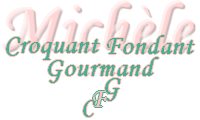 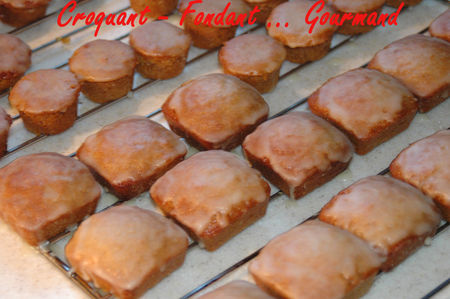 Pour 25 minis et 15 petits muffins275 g de farine - 100 g de sucre - 200 g de miel - 200 g d'eau - 75 g de beurre - 2 sachets de levure - 2 càc d'épices pour pain d'épices - 5 bâtons d'orange confite - Marmelade d'orange (maison pour moi) - 1 jaune d'œuf et sucre glace pour le glaçage -Plaques d'empreintes en silicone - Faire chauffer dans une casserole, l'eau, le miel, le sucre et le beurre. Bien mélanger.Mélanger dans un saladier la farine, la levure, les épices et les écorces d'orange confite coupées en petits dés.Mélanger les 2 préparations. Couvrir et laisser reposer 1 heure au réfrigérateur.Préchauffer le four à 180°.Tapisser le fond des moules d' un peu de pâte. Déposer ½ càc de marmelade d'oranges en évitant d'en faire couler sur les bords. Recouvrir de pâte.Faire cuire pendant 15 minutes, jusqu'à ce que les nonnettes soient bien levées et dorées.Laisser refroidir et démouler. Préparer le glaçage en mélangeant un jaune d'œuf avec du sucre glace jusqu'à obtention d'une pâte épaisse mais un peu coulante.Étaler un peu de glaçage sur le dessus de chaque nonnette.